TIOGA POOL EMPLOYMENT APPLICATIONDATE APPLIED:  ___________________NAME: _____________________________________________________________________                                  LAST                                   FIRST                                         MIDDLEADDRESS:   ___________________________________________________________	Street	City	State	ZipDOB:  _______________________ SOCIAL SECURITY#: ____________________TELEPHONE#: __________________________________POSITION DESIRED:__________________________________________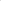 EDUCATION AND PROFESSIONAL TRAINING:HIGH SCHOOL:          YES-NO _____________________SPECIAL SKILLS OR TRAINING: _______________________________________________________________________________________________________________________________________________________________________________________________________________________________________WATER SAFETY INFORMATION: NEED COPIESWHERE TAKEN                           	INSTRUCTOR                        EXPIRATION DATE                                                                                                           CPR AND FIRST AID INFORMATION: NEED COPIES_________________________________________________________________WHERE TAKEN                           INSTRUCTOR                        EXPIRATION DATEOTHER SPECIAL SKILLS THAT YOU THINK WOULD BE USEFUL:_______________________________________________________________________________________________________________________________________________________________________________________________________________________________________MUST BE AVAILABLE TO WORK WEEKENDS.  18 YEARS AND OLDER MUST COMPLETE CHILD CLEARANCES/BACKGROUND CHECKS.APPLICANT SIGNATURE: __________________________________________________